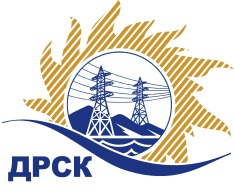 Акционерное Общество«Дальневосточная распределительная сетевая  компания»Протокол заседания Закупочной комиссии по вскрытию поступивших конвертовг. БлаговещенскСпособ и предмет закупки: открытый запрос предложений: Лот № 1 «Легковой служебный автомобиль повышенной проходимости, филиал АЭС»;Лот № 2 «Легковые бригадные автомобили повышенной проходимости, филиал ПЭС»;Лот № 3 «Легковые бригадные автомобили повышенной проходимости, филиал ЭС ЕАО». Закупка № 169	Планируемая стоимость закупки в соответствии с ГКПЗ: Лот № 1  936 000,00 руб. без учета НДС; 1 104 480,00  руб. с учетом НДС;Лот № 2  5 969 634,40 руб. без учета НДС; 7 044 168,59  руб. с учетом НДС;Лот № 3  4 015 449,00 руб. без учета НДС; 4 738 229,82  руб. с учетом НДС;	ПРИСУТСТВОВАЛИ:Три член постоянно действующей Закупочной комиссии АО «ДРСК» 2 уровняИнформация о результатах вскрытия конвертов:В ходе проведения запроса предложений на лот 1,2,3 было получено по 2 заявки, конверты с которыми были размещены в электронном виде на Торговой площадке Системы www.b2b-energo.ru.Вскрытие конвертов было осуществлено в электронном сейфе организатора запроса предложений на Торговой площадке Системы www.b2b-energo.ru автоматически.Дата и время начала процедуры вскрытия конвертов с предложениями участников:08:00   25.01.2017	Место проведения процедуры вскрытия конвертов с предложениями участников:Торговая площадка Системы www.b2b-energo.ruВ конвертах обнаружены предложения следующих участников запроса предложений:Ответственный секретарь Закупочной комиссии 2 уровня АО «ДРСК»	М.Г. ЕлисееваТерёшкина Г.М.(4162)397-260№ 278/МТПиР-В25.01.2017г.№Наименование участника и его адресПредмет заявки на участие в запросе предложенийЛот №1 «Легковой служебный автомобиль повышенной проходимости, филиал АЭС»Лот №1 «Легковой служебный автомобиль повышенной проходимости, филиал АЭС»Лот №1 «Легковой служебный автомобиль повышенной проходимости, филиал АЭС»1ООО "Восток-УАЗ" (690039 г. Владивосток ул.Енисейская,23А)Заявка: Согласны поставить а/м, подана 16.01.2017 в 02:26
Цена: 1 100 000,00 руб. (цена без НДС: 932 203,39 руб.)2ИП Уразов В.И. (675000, Россия, Амурская обл., г. Благовещенск, ул. Красноармейская, д. 61, кв. 5)Заявка, подана 23.01.2017 в 12:13
Цена: 1 104 480,00 руб. (цена без НДС: 936 000,00 руб.)Лот №2 «Легковые бригадные автомобили повышенной проходимости, филиал ПЭС»Лот №2 «Легковые бригадные автомобили повышенной проходимости, филиал ПЭС»Лот №2 «Легковые бригадные автомобили повышенной проходимости, филиал ПЭС»1ООО "Восток-УАЗ" (690039 г.Владивосток ул.Енисейская,23А)Заявка: Согласны поставить а/м, подана 16.01.2017 в 02:28
Цена: 7 030 000,00 руб. (цена без НДС: 5 957 627,12 руб.)2ИП Уразов В.И. (675000, Россия, Амурская обл., г. Благовещенск, ул. Красноармейская, д. 61, кв. 5)Заявка, подана 23.01.2017 в 11:21
Цена: 7 044 000,01 руб. (цена без НДС: 5 969 491,53 руб.)Лот №3 «Легковые бригадные автомобили повышенной проходимости, филиал ЭС ЕАО»Лот №3 «Легковые бригадные автомобили повышенной проходимости, филиал ЭС ЕАО»Лот №3 «Легковые бригадные автомобили повышенной проходимости, филиал ЭС ЕАО»ООО "Восток-УАЗ" (690039 г.Владивосток ул.Енисейская,23А)Заявка: Согласны поставить а/м, подана 16.01.2017 в 02:30
Цена: 4 720 000,00 руб. (цена без НДС: 4 000 000,00 руб.)ИП Уразов В.И. (675000, Россия, Амурская обл., г. Благовещенск, ул. Красноармейская, д. 61, кв. 5)Заявка, подана 23.01.2017 в 11:55
Цена: 4 738 000,00 руб. (цена без НДС: 4 015 254,24 руб.)